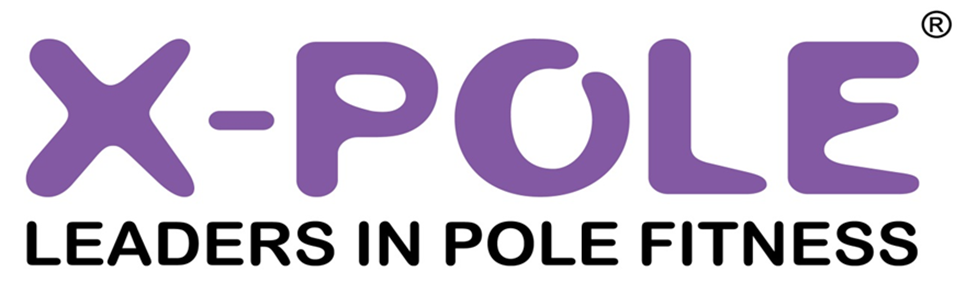 Name & location of the eventName & location of the eventName: Name: Location: Location: Date the event will be taking place [please state whether this is the first time the event is taking place, or whether it is a re-occurring feature] Date the event will be taking place [please state whether this is the first time the event is taking place, or whether it is a re-occurring feature] Date the event will be taking place [please state whether this is the first time the event is taking place, or whether it is a re-occurring feature] Date the event will be taking place [please state whether this is the first time the event is taking place, or whether it is a re-occurring feature] Date of the event: How long has the event been running?Name of the event organiser? Please state the name of the organisation or individualName of the event organiser? Please state the name of the organisation or individualName: Name: Name of main contact, email address & contact numberName of main contact, email address & contact numberName of main contact: Name of main contact: Email Address for all correspondence: Email Address for all correspondence: Contact telephone no. Contact telephone no. Website address [if any] & Facebook page [if any]Website address [if any] & Facebook page [if any]Website:Website:Facebook: Facebook: Full description of event, competition, workshop, showcase or charitable event [please include as much information about the event, i.e. history behind the event, purpose of the event, what are you trying to achieve by hosting this event, etc. Full description of event, competition, workshop, showcase or charitable event [please include as much information about the event, i.e. history behind the event, purpose of the event, what are you trying to achieve by hosting this event, etc. Full description of event, competition, workshop, showcase or charitable event [please include as much information about the event, i.e. history behind the event, purpose of the event, what are you trying to achieve by hosting this event, etc. Full description of event, competition, workshop, showcase or charitable event [please include as much information about the event, i.e. history behind the event, purpose of the event, what are you trying to achieve by hosting this event, etc. Full description of event, competition, workshop, showcase or charitable event [please include as much information about the event, i.e. history behind the event, purpose of the event, what are you trying to achieve by hosting this event, etc. Full description of event, competition, workshop, showcase or charitable event [please include as much information about the event, i.e. history behind the event, purpose of the event, what are you trying to achieve by hosting this event, etc. Description: Description: If the event taking place is a competition, please state the level; Amateur – Semi-Pro – Professional If the event taking place is a competition, please state the level; Amateur – Semi-Pro – Professional If the event taking place is a competition, please state the level; Amateur – Semi-Pro – Professional If the event taking place is a competition, please state the level; Amateur – Semi-Pro – Professional If the event taking place is a competition, please state the level; Amateur – Semi-Pro – Professional If the event taking place is a competition, please state the level; Amateur – Semi-Pro – Professional If the event taking place is a competition, please state the level; Amateur – Semi-Pro – Professional If the event taking place is a competition, please state the level; Amateur – Semi-Pro – Professional Amateur?Semi-Pro?Semi-Pro?Professional?How many people are you looking to attract to the event? And how will you be attracting them - i.e. promotions, word-of-mouth, social media buzz, any other types of marketing, etc.? How many people are you looking to attract to the event? And how will you be attracting them - i.e. promotions, word-of-mouth, social media buzz, any other types of marketing, etc.? How many people are you looking to attract to the event? And how will you be attracting them - i.e. promotions, word-of-mouth, social media buzz, any other types of marketing, etc.? How many people are you looking to attract to the event? And how will you be attracting them - i.e. promotions, word-of-mouth, social media buzz, any other types of marketing, etc.? How many people are you looking to attract to the event? And how will you be attracting them - i.e. promotions, word-of-mouth, social media buzz, any other types of marketing, etc.? How many people are you looking to attract to the event? And how will you be attracting them - i.e. promotions, word-of-mouth, social media buzz, any other types of marketing, etc.? How many people are you looking to attract to the event? And how will you be attracting them - i.e. promotions, word-of-mouth, social media buzz, any other types of marketing, etc.? How many people are you looking to attract to the event? And how will you be attracting them - i.e. promotions, word-of-mouth, social media buzz, any other types of marketing, etc.? How many people are you looking to attract to the event? And how will you be attracting them - i.e. promotions, word-of-mouth, social media buzz, any other types of marketing, etc.? How many people are you looking to attract to the event? And how will you be attracting them - i.e. promotions, word-of-mouth, social media buzz, any other types of marketing, etc.? How many people are you looking to attract to the event? And how will you be attracting them - i.e. promotions, word-of-mouth, social media buzz, any other types of marketing, etc.? How many people are you looking to attract to the event? And how will you be attracting them - i.e. promotions, word-of-mouth, social media buzz, any other types of marketing, etc.? Description: Description: Description: Description: Ticket prices & ticket variations - please provide prices & variationsTicket prices & ticket variations - please provide prices & variationsTicket prices & ticket variations - please provide prices & variationsTicket prices & ticket variations - please provide prices & variationsPrices:Prices:Variations: Variations: Number of contestants performing at the event? Please provide total numberNumber of contestants performing at the event? Please provide total numberNumber of contestants performing at the event? Please provide total numberNumber of contestants performing at the event? Please provide total numberNumber: Number: Number: Number: Guest performers [if applicable] - please provide namesGuest performers [if applicable] - please provide namesGuest performers [if applicable] - please provide namesGuest performers [if applicable] - please provide namesNames:Names:Names:Names:[1][1][1][1][2][2][2][2][3][3][3][3][4][4][4][4][5][5][5][5]List of competitors participating in the event - please state full namesList of competitors participating in the event - please state full namesList of competitors participating in the event - please state full namesList of competitors participating in the event - please state full namesNames:Names:Names:Names:[1][1][1][1][2][2][2][2][3][3][3][3][4][4][4][4][5][5][5][5]Complete schedule of events - please list the order of events Complete schedule of events - please list the order of events Complete schedule of events - please list the order of events Complete schedule of events - please list the order of events Events:Events:Events:Events:[1][1][1][1][2][2][2][2][3][3][3][3][4][4][4][4][5][5][5][5]Prizes for winners/raffles: Please provide a breakdown of the prizesPrizes for winners/raffles: Please provide a breakdown of the prizesPrizes for winners/raffles: Please provide a breakdown of the prizesPrizes for winners/raffles: Please provide a breakdown of the prizesPrizes for winners/raffles: Please provide a breakdown of the prizesPrizes for winners/raffles: Please provide a breakdown of the prizesPrizes for winners/raffles: Please provide a breakdown of the prizesPrizes for winners/raffles: Please provide a breakdown of the prizesPrizes for winners/raffles: Please provide a breakdown of the prizesPrizes for winners/raffles: Please provide a breakdown of the prizesPrizes for winners/raffles: Please provide a breakdown of the prizes1st Prize: 1st Prize: 1st Prize: 1st Prize: 1st Prize: 1st Prize: 1st Prize: 1st Prize: 1st Prize: 1st Prize: 1st Prize: 2nd Prize:2nd Prize:2nd Prize:2nd Prize:2nd Prize:2nd Prize:2nd Prize:2nd Prize:2nd Prize:2nd Prize:2nd Prize:3rd Prize: 3rd Prize: 3rd Prize: 3rd Prize: 3rd Prize: 3rd Prize: 3rd Prize: 3rd Prize: 3rd Prize: 3rd Prize: 3rd Prize: Will Gift Bags be made available to the attendees? Please delete appropriatelyWill Gift Bags be made available to the attendees? Please delete appropriatelyWill Gift Bags be made available to the attendees? Please delete appropriatelyWill Gift Bags be made available to the attendees? Please delete appropriatelyWill Gift Bags be made available to the attendees? Please delete appropriatelyWill Gift Bags be made available to the attendees? Please delete appropriatelyWill Gift Bags be made available to the attendees? Please delete appropriatelyWill Gift Bags be made available to the attendees? Please delete appropriatelyWill Gift Bags be made available to the attendees? Please delete appropriatelyWill Gift Bags be made available to the attendees? Please delete appropriatelyWill Gift Bags be made available to the attendees? Please delete appropriatelyYESNOPlease state which genre the event falls into: Please state which genre the event falls into: Please state which genre the event falls into: Please state which genre the event falls into: Please state which genre the event falls into: Please state which genre the event falls into: Please state which genre the event falls into: Please state which genre the event falls into: Please state which genre the event falls into: Please state which genre the event falls into: Please state which genre the event falls into: [1] Dance[1] Dance[1] Dance[2] Sport/Fitness[2] Sport/Fitness[3] Striptease/Adult  orientation[3] Striptease/Adult  orientation[3] Striptease/Adult  orientation[4] Combo - Dance Art Form & Fitness[4] Combo - Dance Art Form & Fitness[4] Combo - Dance Art Form & Fitness[3] Striptease/Adult  orientation[3] Striptease/Adult  orientation[3] Striptease/Adult  orientation[4] Combo - Dance Art Form & Fitness[4] Combo - Dance Art Form & Fitness[4] Combo - Dance Art Form & FitnessPlans for marketing/advertising/press (TV, radio, web, print, etc.) – [Please include any info on any potential media coverage of the event – if the event will be covered by the media, please state the amount of exposure X-Pole will receive by sponsoring this event]Plans for marketing/advertising/press (TV, radio, web, print, etc.) – [Please include any info on any potential media coverage of the event – if the event will be covered by the media, please state the amount of exposure X-Pole will receive by sponsoring this event]Plans for marketing/advertising/press (TV, radio, web, print, etc.) – [Please include any info on any potential media coverage of the event – if the event will be covered by the media, please state the amount of exposure X-Pole will receive by sponsoring this event]Plans for marketing/advertising/press (TV, radio, web, print, etc.) – [Please include any info on any potential media coverage of the event – if the event will be covered by the media, please state the amount of exposure X-Pole will receive by sponsoring this event]Plans for marketing/advertising/press (TV, radio, web, print, etc.) – [Please include any info on any potential media coverage of the event – if the event will be covered by the media, please state the amount of exposure X-Pole will receive by sponsoring this event]Plans for marketing/advertising/press (TV, radio, web, print, etc.) – [Please include any info on any potential media coverage of the event – if the event will be covered by the media, please state the amount of exposure X-Pole will receive by sponsoring this event]Plans for marketing/advertising/press (TV, radio, web, print, etc.) – [Please include any info on any potential media coverage of the event – if the event will be covered by the media, please state the amount of exposure X-Pole will receive by sponsoring this event]Plans for marketing/advertising/press (TV, radio, web, print, etc.) – [Please include any info on any potential media coverage of the event – if the event will be covered by the media, please state the amount of exposure X-Pole will receive by sponsoring this event]Plans for marketing/advertising/press (TV, radio, web, print, etc.) – [Please include any info on any potential media coverage of the event – if the event will be covered by the media, please state the amount of exposure X-Pole will receive by sponsoring this event]Plans for marketing/advertising/press (TV, radio, web, print, etc.) – [Please include any info on any potential media coverage of the event – if the event will be covered by the media, please state the amount of exposure X-Pole will receive by sponsoring this event]Plans for marketing/advertising/press (TV, radio, web, print, etc.) – [Please include any info on any potential media coverage of the event – if the event will be covered by the media, please state the amount of exposure X-Pole will receive by sponsoring this event]Plans for marketing/advertising/press (TV, radio, web, print, etc.) – [Please include any info on any potential media coverage of the event – if the event will be covered by the media, please state the amount of exposure X-Pole will receive by sponsoring this event]Plans for marketing/advertising/press (TV, radio, web, print, etc.) – [Please include any info on any potential media coverage of the event – if the event will be covered by the media, please state the amount of exposure X-Pole will receive by sponsoring this event]Plans for marketing/advertising/press (TV, radio, web, print, etc.) – [Please include any info on any potential media coverage of the event – if the event will be covered by the media, please state the amount of exposure X-Pole will receive by sponsoring this event]Plans for marketing/advertising/press (TV, radio, web, print, etc.) – [Please include any info on any potential media coverage of the event – if the event will be covered by the media, please state the amount of exposure X-Pole will receive by sponsoring this event]Plans for marketing/advertising/press (TV, radio, web, print, etc.) – [Please include any info on any potential media coverage of the event – if the event will be covered by the media, please state the amount of exposure X-Pole will receive by sponsoring this event]Plans for marketing/advertising/press (TV, radio, web, print, etc.) – [Please include any info on any potential media coverage of the event – if the event will be covered by the media, please state the amount of exposure X-Pole will receive by sponsoring this event]Plans for marketing/advertising/press (TV, radio, web, print, etc.) – [Please include any info on any potential media coverage of the event – if the event will be covered by the media, please state the amount of exposure X-Pole will receive by sponsoring this event]Plans for marketing/advertising/press (TV, radio, web, print, etc.) – [Please include any info on any potential media coverage of the event – if the event will be covered by the media, please state the amount of exposure X-Pole will receive by sponsoring this event]Plans for marketing/advertising/press (TV, radio, web, print, etc.) – [Please include any info on any potential media coverage of the event – if the event will be covered by the media, please state the amount of exposure X-Pole will receive by sponsoring this event]Plans for marketing/advertising/press (TV, radio, web, print, etc.) – [Please include any info on any potential media coverage of the event – if the event will be covered by the media, please state the amount of exposure X-Pole will receive by sponsoring this event]Plans for marketing/advertising/press (TV, radio, web, print, etc.) – [Please include any info on any potential media coverage of the event – if the event will be covered by the media, please state the amount of exposure X-Pole will receive by sponsoring this event]Plans for marketing/advertising/press (TV, radio, web, print, etc.) – [Please include any info on any potential media coverage of the event – if the event will be covered by the media, please state the amount of exposure X-Pole will receive by sponsoring this event]Plans for marketing/advertising/press (TV, radio, web, print, etc.) – [Please include any info on any potential media coverage of the event – if the event will be covered by the media, please state the amount of exposure X-Pole will receive by sponsoring this event]Plans for marketing/advertising/press (TV, radio, web, print, etc.) – [Please include any info on any potential media coverage of the event – if the event will be covered by the media, please state the amount of exposure X-Pole will receive by sponsoring this event]Plans for marketing/advertising/press (TV, radio, web, print, etc.) – [Please include any info on any potential media coverage of the event – if the event will be covered by the media, please state the amount of exposure X-Pole will receive by sponsoring this event]Plans for marketing/advertising/press (TV, radio, web, print, etc.) – [Please include any info on any potential media coverage of the event – if the event will be covered by the media, please state the amount of exposure X-Pole will receive by sponsoring this event]Plans for marketing/advertising/press (TV, radio, web, print, etc.) – [Please include any info on any potential media coverage of the event – if the event will be covered by the media, please state the amount of exposure X-Pole will receive by sponsoring this event]Plans for marketing/advertising/press (TV, radio, web, print, etc.) – [Please include any info on any potential media coverage of the event – if the event will be covered by the media, please state the amount of exposure X-Pole will receive by sponsoring this event]Plans for marketing/advertising/press (TV, radio, web, print, etc.) – [Please include any info on any potential media coverage of the event – if the event will be covered by the media, please state the amount of exposure X-Pole will receive by sponsoring this event]Plans for marketing/advertising/press (TV, radio, web, print, etc.) – [Please include any info on any potential media coverage of the event – if the event will be covered by the media, please state the amount of exposure X-Pole will receive by sponsoring this event]Plans for marketing/advertising/press (TV, radio, web, print, etc.) – [Please include any info on any potential media coverage of the event – if the event will be covered by the media, please state the amount of exposure X-Pole will receive by sponsoring this event]Plans for marketing/advertising/press (TV, radio, web, print, etc.) – [Please include any info on any potential media coverage of the event – if the event will be covered by the media, please state the amount of exposure X-Pole will receive by sponsoring this event]Plans:Plans:Plans:Plans:Plans:Plans:Plans:Plans:Plans:Plans:Plans:[1][1][1][1][1][1][1][1][1][1][1][2][2][2][2][2][2][2][2][2][2][2][3][3][3][3][3][3][3][3][3][3][3][4][4][4][4][4][4][4][4][4][4][4]Are Sponsor/Vendor booths available – if so how many? Are Sponsor/Vendor booths available – if so how many? Are Sponsor/Vendor booths available – if so how many? Are Sponsor/Vendor booths available – if so how many? Are Sponsor/Vendor booths available – if so how many? Are Sponsor/Vendor booths available – if so how many? Are Sponsor/Vendor booths available – if so how many? Are Sponsor/Vendor booths available – if so how many? Are Sponsor/Vendor booths available – if so how many? Are Sponsor/Vendor booths available – if so how many? Are Sponsor/Vendor booths available – if so how many? Booths Available? Booths Available? Booths Available? Booths Available? Booths Available? Numbers: Numbers: Numbers: Numbers: Numbers: Numbers: Who are the other sponsors and vendors participating/attending? Who are the other sponsors and vendors participating/attending? Who are the other sponsors and vendors participating/attending? Who are the other sponsors and vendors participating/attending? Who are the other sponsors and vendors participating/attending? Who are the other sponsors and vendors participating/attending? Who are the other sponsors and vendors participating/attending? Who are the other sponsors and vendors participating/attending? Who are the other sponsors and vendors participating/attending? Who are the other sponsors and vendors participating/attending? Who are the other sponsors and vendors participating/attending? Other Sponsors:Other Sponsors:Other Sponsors:Other Sponsors:Other Sponsors:Other Sponsors:Other Sponsors:Other Sponsors:Other Sponsors:Other Sponsors:Other Sponsors:[1][1][1][1][1][1][1][1][1][1][1][2][2][2][2][2][2][2][2][2][2][2][3][3][3][3][3][3][3][3][3][3][3][4][4][4][4][4][4][4][4][4][4][4]Is there any involvement from any other pole manufacturers? Is there any involvement from any other pole manufacturers? Is there any involvement from any other pole manufacturers? Is there any involvement from any other pole manufacturers? Is there any involvement from any other pole manufacturers? Is there any involvement from any other pole manufacturers? Is there any involvement from any other pole manufacturers? Is there any involvement from any other pole manufacturers? Is there any involvement from any other pole manufacturers? Is there any involvement from any other pole manufacturers? Is there any involvement from any other pole manufacturers? NONOPlease continue to the next questionPlease continue to the next questionPlease continue to the next questionPlease continue to the next questionPlease continue to the next questionPlease continue to the next questionPlease continue to the next questionPlease continue to the next questionPlease continue to the next questionYESYESPlease state the names of the other manufacturers involved with the eventPlease state the names of the other manufacturers involved with the eventPlease state the names of the other manufacturers involved with the eventPlease state the names of the other manufacturers involved with the eventPlease state the names of the other manufacturers involved with the eventPlease state the names of the other manufacturers involved with the eventPlease state the names of the other manufacturers involved with the eventPlease state the names of the other manufacturers involved with the eventPlease state the names of the other manufacturers involved with the eventManufacturers:Manufacturers:Manufacturers:Manufacturers:Manufacturers:Manufacturers:Manufacturers:Manufacturers:Manufacturers:Manufacturers:Manufacturers:[1][1][1][1][1][1][1][1][1][1][1][2][2][2][2][2][2][2][2][2][2][2][3][3][3][3][3][3][3][3][3][3][3][4][4][4][4][4][4][4][4][4][4][4]Are you or any of the organisers/partners of the event an X-POLE customer? [Please specify]Do you or any of the organisers/partners of this event sell X-POLE products? [Please specify]Please describe in a few words how you believe our sponsorship/involvement would benefit the event? Please describe in a few words how you believe our sponsorship/involvement would benefit the event? Please describe in a few words how you believe our sponsorship/involvement would benefit the event? What do you require from X-POLE as Sponsor?Any other additional information which will assist us in making a decision (Pleas specify)Additional Notes:If the event is to be held is a competition and support is being requested for competition poles – all technical drawings of stage plan & design must be submitted 6 months prior to the event. If X-POLE deem the stage set-up not fit for purpose, X-POLE will not partake or supply the necessary equipment. If the event is to be held is a competition and support is being requested for competition poles – all technical drawings of stage plan & design must be submitted 6 months prior to the event. If X-POLE deem the stage set-up not fit for purpose, X-POLE will not partake or supply the necessary equipment. If the event is to be held is a competition and support is being requested for competition poles – all technical drawings of stage plan & design must be submitted 6 months prior to the event. If X-POLE deem the stage set-up not fit for purpose, X-POLE will not partake or supply the necessary equipment. If the event is to be held is a competition and support is being requested for competition poles – all technical drawings of stage plan & design must be submitted 6 months prior to the event. If X-POLE deem the stage set-up not fit for purpose, X-POLE will not partake or supply the necessary equipment. 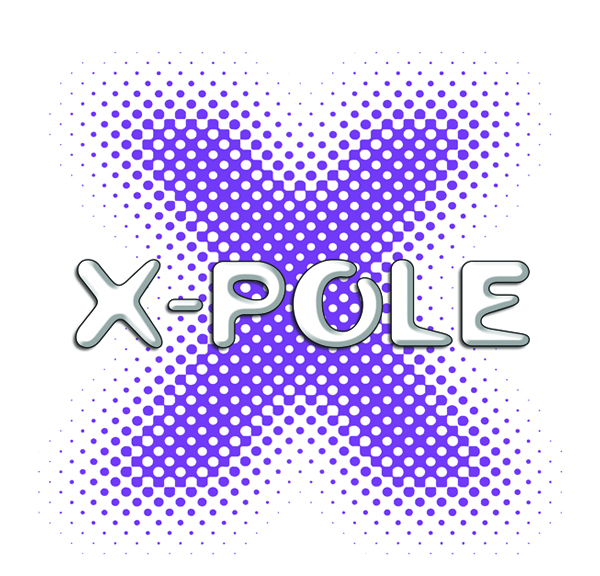 © Copyright 2012 – All Rights Reserved  X-Pole - Vertical Leisure Ltd. Social MediaInternational Head Office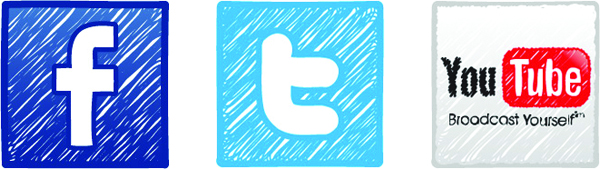 45-47 High Street. Potters Bar. Hertfordshire. EN6 5AWwww.xpole.com   -   Email:marketing@xpole.com   -   Tel:+44 (0)1707 665933Facebook   Twitter   YouTube